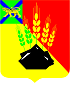 ДУМАМИХАЙЛОВСКОГО  МУНИЦИПАЛЬНОГО РАЙОНА                                          Р Е Ш Е Н И Е 	с. Михайловка23.03.2012г.	                                                     № 282Об   отчете  о деятельности Думы Михайловского муниципального района за 2011 годЗаслушав информацию Председателя Думы Михайловского муниципального района  Верховского В.М.,   Дума Михайловского муниципального районаР Е Ш И Л А:              1. Отчет о работе Думы Михайловского муниципального района за 2011 год утвердить.        2. Данное решение и отчет опубликовать в районной газете «Вперед», разместить на сайте администрации на странице Думы Михайловского муниципального района.3. Данное решение вступает в силу с момента   его принятия.Председатель Думы Михайловскогомуниципального района                                                               В.М. ВерховскийОТЧЕТо работе Думы Михайловского муниципального района за 2011 год               Вашему вниманию представляется для обсуждения отчет о работе Думы Михайловского муниципального района за 2011 год, который ежегодно, в соответствии с Регламентом,  рассматривается на заседании Думы с последующим опубликованием в районной газете «Вперед».                Дума Михайловского муниципального района является представительным органом Михайловского муниципального района и обладает правами юридического лица.               Дума муниципального района состоит из 17 депутатов, избираемых на муниципальных выборах на основе всеобщего равного и прямого избирательного права при тайном голосовании в соответствии с порядком, установленным Уставом, сроком на пять лет, и вправе осуществлять свои полномочия после избрания не менее двух третей от установленной численности депутатов.                Дума Михайловского муниципального района 4 созыва была избрана на выборах органов местного самоуправления 14 марта 2010 года. В состав Думы ММР было избрано 17 человек, представляющих интересы около 36 тысяч жителей района.               В своей деятельности депутаты Думы района руководствуются Конституцией Российской Федерации, Федеральным и Краевым законодательством, требованиями Устава Михайловского муниципального района, Регламентом работы Думы Михайловского муниципального района, нормативно-правовыми актами, принятыми в соответствии с полномочиями района.               Одним из приоритетных направлений в деятельности Думы Михайловского муниципального района в истекший период была реализация Федерального Закона от 6 октября 2003 года № 131-ФЗ «Об общих принципах организации местного самоуправления в Российской Федерации», развитие положительного опыта, накопленного в процессе его реализации               Дума Михайловского муниципального района состоит из 4-х постоянных комиссий и аппарата, обеспечивающего работу Думы. Работа постоянных комиссий в истекшем периоде строилась на основе «Положения о постоянных комиссиях» и планов работы, которые утверждаются на квартал и формируются на основе предложений депутатов, текущих задач, требований постоянно меняющегося законодательства о местном самоуправлении.                  Постоянную комиссию по бюджетно-налоговой, экономической политике и финансовым ресурсам и собственности возглавляет депутат от 11 избирательного округа Ломовцев В.В. В состав комиссии входит 6 депутатов. За истекший период комиссия провела 17 заседаний, на которых рассмотрено 103 вопроса. В центре внимания комиссии в отчетном периоде находились вопросы планирования и исполнения бюджета, повышения доходной части бюджета и контроля за правильность расходования средств. На    постоянном     контроле    комиссии     находятся     вопросы,     связанные    с использованием бюджетных средств и распоряжением имуществом района.                Собственные доходы бюджета Михайловского муниципального района в 2011 году исполнены с увеличением на 64.33% , по сравнению с запланированными, и составили 323 132,54 тысяч рублей.                По сравнению с 2010 годом, в 2011 году увеличены поступления в бюджет собственных доходов  на  24,03% в том числе по следующим статьям:1.  Налоги на доходы физических лиц на 20,85 %:               Дополнительно   получение   данного   налога   обусловлено   созданием   рабочих   мест, следующих предприятий, зарегистрированных на территории района, в том числе:- Строительный участок № 7 ООО «СГК-Трубопроводстрой»;ООО «Дальнефтепровод».            2.	Доходы от использования имущества, находящегося в муниципальной
собственности на 38,3 %.         3.	Платежи за использование природных ресурсов на 42,7 %.                   Полученные средства направлены на улучшение материально-технической базы и проведение ремонтов по бюджетным учреждениям района в том числе:            1) по управлению образования на ремонты школ и детских садов направлено бюджетных средств 25 156,7 тыс. руб., на открытие филиала д/сада «Светлячок» 4 311,0 тыс. руб., на приобретение  9 210,9 тыс. руб.           2) по ЦРБ на ремонт направлено 13 804,4 тыс. руб., за счет средств бюджета приобретено основных средств на сумму 2 292,0 тыс. руб.          3) на ремонт Дома культуры с. Михайловка использовано бюджетных средств 3 908,0 тыс. руб., за счет средств бюджета приобретено оборудование на сумму 3 142,0тыс. руб.                  В исполнение контрольных функций Комиссией проведены проверки и выданы заключения по следующим направлениям финансово-экономической деятельности:         - Проверка законности расходования средств местного бюджета выделенных на финансирование для проведения ремонтных работ, на приобретение МДОУ № 32 «Росинка»  и МДОУ № 39 «Золотой ключик» за 2009г., 2010г.;        - Анализ исполнения бюджета Михайловского муниципального района за 2010 год;           - Проверка использования земельного участка, расположенного в районе ЖБИ с. Михайловка, переданного в аренду ООО "Дальневосточная  промышленная зона города Суйфэньхэ";         - Проверка соблюдения сроков выплаты заработной платы работникам бюджетной сферы Михайловского муниципального района за 2010 год;         - Проверка  Управления  земельных и имущественных отношений по распоряжению землей, находящейся в муниципальной собственности района, осуществлению полномочий поселений и вопросам землепользования;         - Проверка законности выделения дополнительных бюджетных средств для проведения ремонтных работ по бюджетным учреждениям в 2011 году;         - Проверка добровольных  благотворительных пожертвований родителями на содержание МДОУ  детский сад № 32 «Росинка»;         - Анализ          проекта        бюджета        Михайловского муниципального района на  2012 финансовый год.                  В работе комиссии, как правило, принимает участие не менее 85 % членов комиссии.                            Информации об итогах проверок и устранения нарушений, предоставляются председателю Думы и главе Михайловского муниципального района.                   Комиссию по социальной политике и защите прав граждан законности и правопорядка (охрана здоровья, образование, соцзащита) возглавляет депутат от 14 избирательного округа Остапец В.В.                    В 2011 году проведено 11 заседаний комиссии, из них 4 -  совместных заседания  с комиссией по молодежной политике, культуре и спорту и 1 совместное заседание - с комиссией по землепользованию и сельскому хозяйству. Явка депутатов на заседания комиссии составляла около 80%.	           За  указанный период комиссия  рассмотрела   68 вопросов, по результатам обсуждения которых принято 68 решений, из них более половины (37)  вынесено на рассмотрение Думы района.                   Наиболее актуальными  явились   вопросы: о ходе реализации целевых муниципальных  программ (в области  пожарной безопасности, предупреждения туберкулеза, профилактики терроризма, безнадзорности правонарушений несовершеннолетних, развития образования, в области автомобильной деятельности), о прохождении отопительного  сезона на территории района, об организации работы детских учреждений (организация образования, питания, занятости и отдыха детей).                  Как и в предыдущем году, постоянно в поле зрения комиссии находились вопросы по подготовке и прохождению отопительного сезона, оздоровлению и занятости детей. Депутатами проведены  рейды по контролю за исполнением данных  вопросов, итоги подводились и освещались на страницах газеты «Вперед».                  Постоянную комиссию по землепользованию и сельскому хозяйству, транспорту, строительству и продовольственной политике возглавляет депутат от 6 избирательного округа Демченко В.Н. В центре внимания деятельности этой комиссии, в которую входят 7 депутатов, являются вопросы производственной сферы.                    За прошедший год было проведено 9 заседаний комиссии, 1 заседание было проведено совместно с Комиссией по социальной политике и защите прав граждан, законности и правопорядка (охрана здоровья, образование, соцзащита), 1 заседание было проведено совместно с Комиссией по бюджетно-налоговой, экономической политике, финансовым ресурсам и собственности.  На заседаниях комиссии был рассмотрен 51 вопрос. В сфере интересов комиссии находились вопросы территориального планирования и проектирования газификации в Михайловском муниципальном районе, выделения земельных участков и обеспечение их инфраструктурой, вопросы утилизации отходов и экологии. Под постоянным контролем комиссии находились проблемы благоустройства населенных пунктов, состояние автодорог и ход сельскохозяйственных работ на территории района.                   Постоянную комиссию по  молодежной политике, культуре и спорту возглавляет депутат от 3 избирательного округа Самохин А.Л. В состав комиссии входят 5 депутатов.                   За прошедший год было проведено 11 заседаний комиссии, в том числе 4 заседания было проведено совместно с Комиссией по социальной политике и защите прав граждан, законности и правопорядка (охрана здоровья, образование, соцзащита). Всего на заседаниях комиссии был рассмотрен 51 вопрос. Большинство вопросов касались развития культуры и спорта на территории Михайловского района, часто затрагивались проблемы молодежи и патриотического воспитания граждан.                   Эти и многие другие вопросы рассматривались на заседаниях комиссий за истекший период. По всем рассмотренным вопросам  были вынесены решения, особо важные и актуальные вопросы комиссии выносили на рассмотрение Думы Михайловского муниципального района для принятия коллегиального решения. Все программы, относящиеся к компетенции комиссий, находятся на постоянном контроле.                  Следует отметить, что в работе комиссий принимали участие все приглашенные должностные лица, и в истекшем периоде деятельность постоянных депутатских комиссий носила более эффективный характер в части реализации полномочий определенных статьей 15 ФЗ -131 «Об общих принципах организации местного самоуправления в Российской Федерации», Уставом Михайловского муниципального района.                  Основной организационной формой деятельности Думы является проведение пленарных заседаний, на которых рассматриваются и утверждаются нормативно-правовые акты по вопросам, отнесенным к компетенции района и другие вопросы, которые целесообразно рассматривать на заседаниях Думы.                   Полномочия Думы муниципального района закреплены в Уставе Михайловского муниципального района, определены ФЗ-131 «Об общих вопросах организации местного самоуправления в Российской Федерации» и законодательством Приморского края.                   За прошедший год проведено 16 заседаний Думы, на которых рассмотрено 147 вопросов, проведено 2 публичных слушания. В том числе на заседаниях Думы было принято 9 решений по внесению изменений и дополнений в Устав Михайловского муниципального района, рассмотрено 33 вопроса, связанных с бюджетом, налогами и финансами, 4 вопроса по социальной политике, удовлетворено 2 протеста прокурора.                     Заседания Думы проводились в соответствии с Регламентом, носили открытый гласный характер. На заседаниях Думы, как правило, присутствовали глава муниципального района   Чеботков    А.И.,    либо    его    первый    заместитель,    заместитель    прокурора Михайловского района, а также представитель районной газеты «Вперед». 	Также в работе Думы принимали участие приглашенные должностные лица администрации района, при обсуждении отдельных вопросов - руководители и должностные лица муниципальных предприятий, организаций и предприятий других форм собственности.                  Следует отметить, что явка депутатов на заседания Думы в истекшем году составила более 81%, заседания проходят с высокой активностью депутатов, многие решения принимались в спорах, выдвигались различные варианты при обсуждении поставленных вопросов. Переносов и срывов заседаний Думы из-за неявки депутатов в 2011 году не было.                  Несмотря на то, что в основе деятельности Думы лежит разработка и принятие нормативно-правовых актов, депутатам Думы приходится решать и вопросы повседневной жизни населения района, обращаться в вышестоящие органы. Одной из форм работы является организация приема избирателей депутатами районной Думы. Утвержден график приема депутатов, опубликованный в газете «Вперед», в котором обозначено время и место приема каждого депутата. Работа по рассмотрению обращений граждан проводилась в соответствии с законодательством и Уставом Михайловского муниципального района.                  Немаловажным звеном депутатской деятельности в 2011 году являлась организация личного приема граждан на избирательных участках, рассмотрение жалоб и обращений избирателей. В 2011 году в Думу Михайловского муниципального района обратились   69 избирателей. Это происходило как  во время встреч на округе, так и в ходе личных бесед, в повседневной жизни.                  Основные вопросы, по которым обращались люди - ЖКХ, благоустройство придомовых территорий и дорог, социальные льготы, автобусные сообщения, оказание помощи в приобретении дров и трудоустройстве, ремонте колодцев и водопроводов.                  На основании обращений и просьб избирателей и на основании складывающейся в районе ситуации, были направлены письма в адрес:- прокурора Михайловского района;- директора филиала «Михайловский КГУП «Примтеплоэнерго»;- начальника РОВД Михайловского района;- начальника отдела по исполнению административного законодательства;- начальника отдела социальной защиты населения по Михайловскому району;- председателя Законодательного Собрания Приморского края;- начальника Управления по взаимодействию с органами местного самоуправления и молодежной политике;- директора Департамента дорожного хозяйства Приморского края;- генерального директора НТК ООО «Исток-М»;- начальника ФГУ «Дальуправтодор»;- депутата Законодательного Собрания Приморского края Кан В.В.;- директора Дорожно-эксплутационного предприятия г. Уссуриск;- управляющего Владивостокским филиалом ОАО «СУЭК», генерального директора директора ОАО «Приморскуголь»;- директора департамента Дорожного хозяйства Приморского края;                  На все обращения были получены ответы и доведены до заинтересованных лиц. По всем вопросам обратившимся избирателям даны исчерпывающие ответы в соответствии с существующим законодательством.                  С помощью депутатов были решены следующие актуальные для населения проблемы:- инициирована работа по выделению земли и получению разрешения на строительство православного храма в пос. Новошахтинский;- решены вопросы по оборудованию детских площадок в населенных пунктах нашего района;-  в дни школьных каникул организованы выездная детская площадка;- запланированы работы по оборудованию детской спортивной площадки в с. Кремово;- установлена остановка в районе дер. Кирпичная;- совместно с центром занятости проведены мероприятия по трудоустройству подростков в летний период, в том числе подростков из неблагополучных семей;- оказана помощь в благоустройстве парка в с. Первомайское;- по многочисленных просьбам населения организован дополнительный автобусный маршрут «Михайловка-Осиновка-Кремово», изменено расписание движения автобусов;- оказана помощь в проведении ремонта фельдшерско-акушерского пункта  в с. Даниловка;- по просьбам избирателей сделан запрос в департамент дорожного хозяйства Приморского края и установлен дорожный знак «Перегон животных» в с. Осиновка;                    Депутатами постоянно проводится социальная работа – оказание помощи социально незащищенным слоям населения, поддержка объектов социальной сферы. В том числе депутатами – предпринимателями на протяжении всего периода оказывалась финансовая помощь обществу инвалидов и ветеранов, спонсорская помощь в проведении различных мероприятий как районного, так и краевого уровня.                   Депутаты Думы района принимают активное участие во всех общественно-значимых мероприятиях, проводимых на территории района. Силами депутатов собраны средства и внесен материальный вклад в Книгу памяти, выпущенной к юбилею Михайловского муниципального района, а также куплены игрушки и канцтовары и переданы в новый детский сад «Буратино».                  Депутатами проведена большая работа по исполнению своих наказов в области образования, здравоохранения, культуры.  В рамках исполнения наказов в 2011 году было:- сделано ограждение вокруг СОШ с. Михайловка;- проведен ремонт системы отопления СОШ с. Михайловка;- приобретены книги, брошуратор и сканер для межпоселенческой библиотеки;- произведен ремонт цоколя, крыльца и подвального помещения в д/с «Светлячок» и д/с «Ручеек» с. Михайловка;- произведен частичный ремонт канализационной системы в СОШ с. Первомайское;- произведена установка пластиковых дверей в Абрамовской средней школе;- произведена замена окон, ремонт козырька, крыльца и частичный ремонт пола в СОШ пос. Новошахтинский;- произведен ремонт крыльца и установка дверей в Кремовской средней школе;- сделан ремонт ФАП в с. Даниловка и с. Кремово;- произведен частичный ремонт полы и вестибюля в Осиновской средней школе;- приобретен линолеум для д/с «Журавлик»  и НОШ с. Горное;- произведена замена оконных блоков и ремонт в спортзале, приобретение электроплиты в СОШ с. Ивановка;- сделан ремонт системы отопления в Ивановской больнице;- произведена замена оконных блоков в Ширяевской средней школе;- сделан ремонт системы отопления в ФАП с. Ширяевка.                     В 2011 году продолжалась работа по взаимодействию с депутатами муниципальных комитетов поселений. Нужно отметить, что депутаты Думы Михайловского муниципального района на своих избирательных округах стараются объединить свои усилия с главами поселений и депутатами муниципальных комитетов поселений, поскольку улучшение жизни избирателей – общая и главная задача депутатов всех уровней.                      Аппаратом Думы Михайловского муниципального района оказывается помощь депутатам  муниципальных комитетов в работе, проводятся методические и юридические консультации по возникающим вопросам и учеба с депутатами. С целью повышения юридической грамотности депутатов и оказания правовых консультаций населению в аппарате Думы в 2011 году  произошли структурные  изменения – создан юридический отдел.                       Председатель Думы Михайловского муниципального района участвует в работе Совета представительных органов Законодательного Собрания Приморского края, выступает на заседаниях по злободневным важным вопросам, касающимся жизнедеятельности района, обменивается мнениями с коллегами-председателями Дум других районов края, беря на заметку лучшее из опыта работы.                       В сентябре 2011 года на территории нашего района Думой Михайловского муниципального района совместно с Управлением по взаимодействию с органами местного самоуправления Законодательного собрания Приморского края был организован и проведен семинар-совещание для председателей представительных органов на тему: «О роли Думы Михайловского муниципального района в социально-экономическом развитии района». На котором были подняты важные вопросы о работе депутатов, о взаимодействии представительного и исполнительного органов власти, о реализации полномочий органов местного самоуправления в области градостроительства. На совещании были заслушаны выступления докладчиков, произведен обмен мнениями и опытом среди председателей представительных органов со всего Приморского края. По итогам работы семинара председатель Законодательного Собрания В.В. Горчаков выразил благодарность Думы Михайловского муниципального района за организацию и проведение этого мероприятия.                       По инициативе Думы Михайловского муниципального района был создан Молодежный Совет Михайловского муниципального района. В него вошли представители поселений, молодые люди с активной жизненной позицией. Главное направление его деятельности – представлять интересы молодежи в органах власти, защищать ее, аккумулировать предложения юношей и девушек и добиваться принятия по ним решений.                      Необходимо отметить, что Дума Михайловского муниципального района работает в тесном взаимодействии с Администрацией Михайловского района. Принимаются меры для того, чтобы программы, принятые представительным органом,  активно воплощались в жизнь и  работали на территории района.  Благодаря активной совместной работе и отсутствию противоречий между представительным и исполнительным органами, за последние годы в Михайловском районе сделано немало положительного как в рамках принятых программ, так и в общем.                      Важным направлением в деятельности Думы Михайловского муниципального района, в отчетный период, являлась работа со средствами массовой информации. В нашем официальном печатном органе - в районной газете «Вперед», ежемесячно публикуется   страничка   «Дума:   проблемы,   решения»,   где   отражается  деятельность представительного органа,    обнародуются    нормативно-правовые    акты,  а  под    рубрикой    «В    Думе Михайловского муниципального района»   ведется диалог депутатов с избирателями.                      Дума Михайловского муниципального района имеет свою страницу  на сайте Михайловского муниципального района в сети Интернет, через которую регулярно информирует население о своей работе, работе комиссий. Информация на сайте регулярно обновляется, именно там можно найти все принятые нормативно-правовые акты. Специалисты аппарата Думы имеют в своем распоряжении необходимую аппаратуру, информационную базу и используют в своей работе возможности системы «Консультант-Плюс».         Практически со всеми депутатами установлена электронная связь. Через электронную почту депутаты заранее получают, для предварительного ознакомления и изучения, все проекты решений, выносимые на рассмотрение депутатских комиссий и Думы Михайловского муниципального района.                      Депутаты Думы Михайловского муниципального района постоянно взаимодействуют с депутатами Законодательного Собрания Приморского края: Лазаревым Г.И., Горчаковым В.В., Кан В.В. В рамках исполнения депутатских наказов депутатов Законодательного Собрания Приморского края на ремонт автодорог в 2011 году было потрачено 14 млн. рублей. За истекший период по ходатайству Думы Михайловского муниципального района 36 физических лиц и 10 юридических лиц награждены Почетными грамотами Законодательного Собрания приморского края.                        Анализируя работу Думы за отчетный  период, необходимо отметить, что представительный орган вносит весомый вклад в развитие района и прежде всего в вопросах социальной защиты населения в наше непростое экономически трудное время реформ, совершенно новых подходов в экономике и выполнения законов по переустройству социальной жизни общества и прежде всего закона о местном самоуправлении.                       Развитие муниципальных образований определяется развитием предпринимательства, в том числе малого. Решение любых задач, стоящих перед муниципалитетами, - проблемы эффективной занятости населения, повышения его благосостояния, развитие сети услуг, оказание социальной помощи нуждающимся и многие другие - достигается, в первую очередь, за счет предпринимательства. Следовательно, и государство, и местное самоуправление не только должны быть заинтересованы в его развитии, но и содействовать этому процессу.                       Задача муниципалитетов - оградить предпринимателей от недобросовестной конкуренции, строго требовать соблюдения законов о монополизме. Необходимо направить инициативу предпринимателей в те сферы деятельности, которые наиболее предпочтительны для данной территории.                       Депутаты Думы Михайловского муниципального района стараются в полной мере выполнять свою миссию и свое предназначение. И то, что в выборных программах они говорили и обещали, сегодня выполняют в рамках своих полномочий, а иногда, даже выходя за них, пытаясь решать вопросы, относящиеся, например, к компетенции поселения.                         В работе наших депутатов есть твердая убежденность в значимости своей работы. Убежденность в том, что их работа, работа Думы в целом, направлена только на улучшение качества жизни населения района - это главная задача Думы Михайловского муниципального района на следующий отчетный период. Конечно, не все зависит от депутатов в силу   сложившейся   социально-экономической   ситуации   и   современного законодательства.                        Конечно, не все зависит от депутатов в силу сложившейся социально-экономической ситуации и современного законодательства. Исключительные полномочия представительного органа четко определены в Законе № 131 -ФЗ «Об общих принципах организации местного самоуправления в РФ». К сожалению, многие полномочия местного самоуправления пока не подкреплены достаточными финансовыми ресурсами. Но, согласитесь, есть тенденции, которые всецело зависят от самих муниципалитетов, и они не могут не тревожить. Разве секрет, что большинство обращений к руководству страны фактически местного значения! Хотелось бы напомнить недавнее высказывание Президента России Дмитрия Медведева: «Открывать гражданам возможность самостоятельно решать свои локальные проблемы без указаний и распоряжений сверху - вот что есть суть местного самоуправления сегодня в России».                     Можно утверждать, что кризисные явления стали своего рода суровым предупреждением, что по-старому действовать, медленно раскачиваться больше недопустимо. Нельзя же вместе со всей страной надеяться только на благоприятную стоимость барреля нефти! Задачи, которые зависят от нас, надо решать четко и целеустремленно, в интересах людей.                       Задача, которую мы ставим перед собой – улучшение социально-экономических условий жизни избирателей, а именно: сокращение уровня безработицы, улучшение демографической ситуации в районе, обеспечение всех детей местами в детских садах, улучшение качества обслуживания населения работниками здравоохранения.                     Считаем, что необходимо продолжать работу по изысканию дополнительных источников доходов в местный бюджет. Прежде всего, это связано с занятостью населения, созданием новых рабочих мест. Район будет развиваться и наша задача способствовать дальнейшему развитию сельскохозяйственного производства, добычи угля, развитию производства германиевого концентрата - на территории нашего района находится крупнейшее в мире месторождение германия.                     В связи с вышесказанным, депутатские задачи - это развитие социальной сферы в районе, повышение инвестиционной привлекательности, политической стабильности, сокращение оттока населения, продолжение работы по социальной направленности принимаемых решений.   Решать эти задачи необходимо во взаимодействии с органами исполнительной власти района и поселений.                     В работе наших депутатов есть твердая убежденность в значимости своей работы. Убежденность в том, что их работа, работа Думы в целом, направлена только на улучшение качества жизни населения района - это главная задача Думы Михайловского муниципального района на следующий год.        Председатель Думы Михайловского        муниципального района							В.М. ВерховскийОсновные вопросы,рассмотренные на заседании Комиссии по бюджетно-налоговой, экономической политике и финансовым ресурсам и собственности в 2011 году:        - Об исполнении районного бюджета Михайловского муниципального района за 2010 год;       - О внесении изменений и дополнений в решение  Думы Михайловского муниципального     района от 22.12.2010г. № 111 «О районном бюджете Михайловского муниципального района на 2011 год».        - О внесении изменений и дополнений в решение  Думы Михайловского муниципального     района от 22.12.2010г. № 111 «О районном бюджете Михайловского муниципального района на 2011 год в третьем чтении»;        -  О внесении изменений в решение Думы Михайловского муниципального районаот 28.04.2010 г. № 17 «Об утверждении структуры администрации Михайловского муниципального района на 2010 -2011 годы»;         - О внесении изменений и дополнений в решение Думы Михайловского муниципального района от 29.09.2011г. № 203 «Об    утверждении    Порядка   организации   и      проведения антикоррупционной экспертизы нормативных правовых актов органов местного самоуправления Михайловского муниципального района  и их проектов»;        - О внесении изменений в решение Думы  Михайловского муниципального района  от  25.08.2011 г. № 182 « Об утверждении  ставок арендной платы  за использование   земельного участка из земель государственная  собственность  на которые не разграничена,  и земли муниципальной собственности»;       - О системе налогообложения в виде единого налога,  на вмененный доход  для отдельных видов деятельности в Михайловском муниципальном районе на 2012 год;        - Об утверждении  Порядка и условий возмещения расходов, связанных со служебными командировками лиц,  замещающих  муниципальные должности  Михайловского  муниципального района;        - О внесении изменений в решение  Думы Михайловского муниципального  района от 22.12.2010г. № 113 «О Прогнозном  плане  (программе) приватизации  муниципального имущества  Михайловского муниципального  района на 2011год»;        - О внесении изменений и дополнений в решение Думы Михайловского муниципального района от 28.04.2010 г. № 17 «Об утверждении структуры администрации Михайловского муниципального района на 2010-2014 годы»;        - Об утверждении  Положения «Об администрации Михайловского муниципального района»;        - Об утверждении  отчет территориальной избирательной комиссии Михайловского района, выделенных из средств районного бюджета для подготовки и проведения дополнительных выборов депутата Думы Михайловского муниципального района по одномандатному избирательному округу № 7, назначенных на 13 марта 2011 года;         - Об утверждении порядка предоставления и расходования иных межбюджетных трансфертов, выделенных из местного бюджета Михайловского муниципального района бюджетам сельских (городского) поселений на развитие физической культуры и спорта;        - Об утверждении перечня муниципального имущества Михайловского муниципального района, передаваемого безвозмездно в собственность Российской Федерации;        - Об утверждении ставок арендной платы  за использование земельных участковмуниципальной собственности;        - Об утверждении Положения «О бюджетном устройстве и бюджетном процессе в Михайловском муниципальном районе»;        - Об утверждении  «Порядка  предоставления и расходования иных межбюджетных трансфертов, выделенных из местного бюджета Михайловского муниципального района бюджетам сельских (городского) поселений на содержание, ремонт автомобильных дорог общего пользования и сооружений на них Михайловского муниципального района»;           - О внесении изменений в решение Думы Михайловского муниципального района от 28.06.2007г. № 349 «О дополнении  функциональных обязанностей комиссии по бюджетно - налоговой, экономической политике, финансовым ресурсам и собственности утвержденных решением Совета депутатов муниципального образования Михайловский район № 10 от 28.02.2005г.»;         - О реализации муниципальной целевой Программы «Развитие малого и среднего предпринимательства в Михайловском муниципальном районе на 2009 – 2011 годы» за 2010 год;         - О порядке формирования, обеспечения размещения, исполнения и контроля над исполнением муниципальных заказов на поставки товаров, выполнение работ, оказание услуг для муниципальных нужд Михайловского муниципального района;        - Об утверждении Положения «О муниципальной казне Михайловского муниципального района»;        - Об утверждении «Положения об оплате труда муниципальных служащих органов местного самоуправления Михайловского муниципального района»;           - О наказах избирателей депутатам Думы Михайловского муниципального района на 2012      бюджетный год;        - Об утверждении районного бюджета Михайловского муниципального района на 2012 год;Основные вопросы,рассмотренные на заседании Комиссии по социальной политике и защите прав граждан законности и правопорядка (охрана здоровья, образование, соцзащита) в 2011 году:- О ходе прохождения отопительного сезона в Михайловском муниципальном районе;- О ходе выполнения программы содействия занятости населения Михайловского муниципального района на 2010-2012 годы, утвержденного решением Думы от 19.03.2010 №697;- О выполнении программы обеспечение пожарной безопасности объектов здравоохранения;- О ходе выполнения целевой программы неотложные меры по борьбе с туберкулезом в Михайловском муниципальном районе;- О состоянии водоснабжения из открытых источников района;- Об организации летнего отдыха детей и подростков;- О ходатайствах  о награждении Почетной грамотой Думы Михайловского муниципального района,  Законодательного Собрания Приморского края;- О реализации политики государства по поддержке вариативных форм дошкольного  образования в рамках послания Президента РФ Федеральному Собранию;- Об итогах проведения депутатами депутатского рейда в период летнего отдыха детей и  подростков;- Об утверждении перечня услуг, которые являются необходимыми и обязательными для предоставления администрацией района муниципальных услуг;- Об утверждении кодекса этики и служебного поведения муниципальных служащих; - О внесении изменений и дополнений в Устав района;- О профилактике  терроризма и экстремизма;- О работе архивного отдела администрации района по формированию  и содержанию муниципального архива;- О состоянии общественного порядка и общественной безопасности;- О работе отдела социальной защиты населения в сфере защиты  прав граждан;Основные вопросы, рассмотренные на заседанииКомиссии по землепользованию и сельскому хозяйству, транспорту, строительству и продовольственной политике в 2011 году:       - О территориальном планировании в Михайловском муниципальном районе;       - О выполнении Программы «Обеспечения земельных участков комплексной инфраструктурой и жилищного строительства в Михайловском муниципальном районе», утвержденной решением Думы Михайловского муниципального района от 31.01.2008 года № 422;       - Об организации утилизации и переработки отходов на  территории Михайловского муниципального района;       - Информация о документальной проверке использования земельного участка, расположенного в районе ЖБИ с. Михайловка, переданного в аренду ООО «Дальневосточная промышленная зона города Суйфэньхэ», проведенной на основании решения комиссии по землепользованию и сельскому хозяйству, транспорту, строительству и продовольственной политике;       - Информация о выделении земельных участков для ведения личного подсобного хозяйства в Михайловском муниципальном районе;       - О проектировании газификации жилых домов и объектов ТЭК;       - Информация о ходе проведения весенне-полевых работ в Михайловском муниципальном районе;        - О работе управления земельных и имущественных отношений по распоряжению землей, находящейся в муниципальной собственности района, осуществлению полномочий поселений и вопросам землепользования, согласно Положения «О структуре администрации Михайловского района», утвержденного решением Думы Михайловского муниципального района от 24.05.2011 года № 162;       - Об утверждении схем территориального планирования Михайловского муниципального района;       - О выполнении работ по благоустройству и санитарной очистке населенных пунктов Михайловского муниципального района;        - Об утверждении ставок арендной платы за использование земельного участка из земель, государственная собственность на которые не разграничена, и земли муниципальной собственности;       - О ходе выполнения целевой программы «Повышение безопасности дорожного движения на территории Михайловского муниципального района в 2006-2012 годах», утвержденной решением Думы Михайловского муниципального района № 352 от 28.06.2007 года;       - О создании условий для предоставления транспортных услуг населению, организации транспортного обслуживания населения между поселениями на территории Михайловского муниципального района;        - О ходе выполнения целевой программы «Обеспечение содержания, ремонта автомобильных дорог общего пользования и сооружения на них, комплексное благоустройство  улично-дорожной сети Михайловского муниципального района на 2009-2011 годы», утвержденной решением Думы Михайловского муниципального района от 25.12.2008 года № 554;       - Об исполнении муниципальных заказов в Михайловском муниципальном районе в 2011 году в свете требований Федерального закона от 21.07.2005 года № 94-ФЗ «О размещении заказов на поставки товаров, выполнение работ, оказание услуг для государственным и муниципальных нужд»;Основные вопросы, рассмотренные на заседанииКомиссии по молодежной политике, культуре и спорту в 2011 году:О ходе выполнения целевой программы «Юные таланты Михайловского муниципального района на 2010-2012 годы», утвержденной решением Думы Михайловского муниципального района от 22.10.2009 года № 653;О работе районного музея;О выработке концепции Молодежной политики в Михайловском муниципальном районе;О кружковой, спортивно-массовой работе среди молодежи и подростков, проводимой ДЮСШ по выполнению «Программы развития физической культуры и спорта в Михайловском муниципальном районе на 2006-2015 годы», утвержденной решением думы Михайловского муниципального района № 21.02.2006 года № 198;       - О библиотечном обслуживании населения, вытекающем из Положения «Об организации библиотечного обслуживания межпоселенческой библиотеки Михайловского муниципального района», утвержденного решением Думы Михайловского муниципального района от 550 от 25.12.2008 года № 550;       - О патриотическом воспитании граждан в Михайловском муниципальном районе;       - О работе координационного Совета по сохранению объектов культурного наследования (памятников истории и культуры) в Михайловском муниципальном районе в рамках исполнения решения Думы Михайловского муниципального района от 25.09.2008 года № 498;       - О муниципальной долгосрочной целевой программе «Молодежь Михайловского муниципального района на 2012-2016 годы»;       - Об услугах, предоставляемых населению организациями культуры в свете выполнения решения Думы Михайловского муниципального района от 30.11.2006 года № 282 «Об утверждении программы развития культуры в Михайловском муниципальном районе до 2015 года»;       В течении всего периода находились на контроле у комиссии и  неоднократно заслушивались следующие вопросы:О ходе выполнения решения Думы Михайловского муниципального района  от 30.11.2006 года № 282 «Об утверждении долгосрочной программы развития культуры в Михайловском муниципальном районе»;О плане работы Думы Михайловского муниципального района;- О спортивно-массовой работе на территории Михайловского муниципального района;       - О ходатайстве о награждении Почетной грамотой Законодательного Собрания Приморского края;       - О внесении изменений и дополнений в Устав Михайловского муниципального района;       - О ходе выполнения решения Думы Михайловского муниципального района от 16.11.2010 года № 91 «О наказах избирателей депутатам Думы Михайловского муниципального района на 2011 бюджетный год»;